KONU: 2015 Uluslararası İstanbul Açık Modern Tavla Şampiyonası Armada’da BaşlıyorWBF-Türkiye Organizasyonu tarafından bu yıl altıncı kez düzenlenecek olan ve dünyanın en saygın tavla turnuvaları arasında bulunan WBF-Türkiye 2015 Uluslararası İstanbul Açık Modern Tavla Şampiyonası için kayıtlar başlamış olup, Şampiyona 16-17-18 Ocak 2015 tarihlerinde, Armada Otel’de yapılacaktır. Geçen yıllarda olduğu gibi bu yıl yine WBF’nin lider kadrosu yanında yurt dışından da katılım beklenen “WBF-Türkiye İstanbul 2014 Modern Tavla Şampiyonluğu”, her biri birbirinden değerli armağanlarla süslü, toplam 10 “aksiyon”dan oluşuyor. İstanbul'un tarihi merkezindeki Armada Otel'de yapılacak olan ve pek çok değerli armağanın sahibini bulacağı şampiyonada "Şampiyonluk" ünvanına ulaşmayı başaracak olan kişi, Kasım ayında KKTC`de düzenlenecek III. Merit Açık Uluslararası Modern Tavla Şampiyonası ve kendi seçeceği diğer bir yurtdışı faaliyetine katılmaya hak kazanacak.WBF-Türkiye 2015 Uluslararası İstanbul Açık Modern Tavla Şampiyonası, 18 yaşını doldurmuş kadın-erkek tüm tavla-severlere açık! Ayrıntılar için lütfen http://www.wbfturkey.org/ sitesini ziyaret ediniz!Görseller
Tavla turnuvası, 96 dpi, 2.6 MB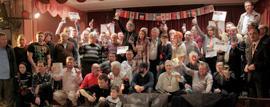 
Tavla turnuvası, 72 dpi, 2.6 MB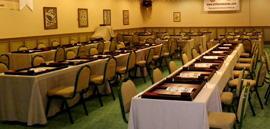 